Job Description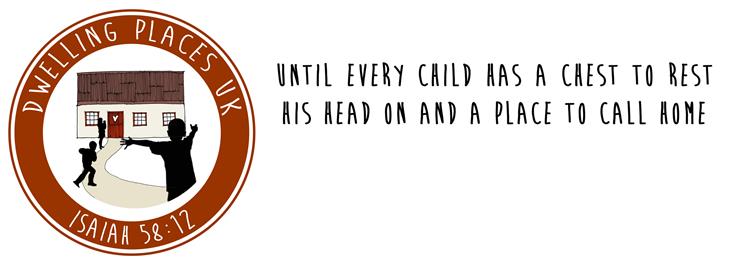 Job Title: 			Administrator and Fundraising Officer (Part time)Salary: 			£8,960 per annum (£24,000 pro rata)Hours:				14 hours per week, with some flexibility over how this is spread across 					the week.  Occasional evening and weekend work required.Location: 			Primarily based in office in GlasgowTravel:				Occasional speaking engagements in and around Glasgow.  				Board meeting twice a year in Glasgow and Northern Ireland.Responsible to:		Line Manager and Board of TrusteesBenefits: 			Contributory workplace pension schemeProbationary period:		3 monthsOverview:Dwelling Places UK was set up in 2007 to support the ongoing grassroots work of Dwelling Places – a Christian NGO based in Kampala, Uganda.  Dwelling Places is dedicated to the rescue and rehabilitation of vulnerable street children, abandoned babies and high-risk slum families.  The main roles of Dwelling Places UK are as follows:To raise awareness of the plight of street children in Uganda and the work of Dwelling PlacesTo be a financial resource to the objectives of Dwelling PlacesTo encourage and equip volunteers to serve both in Uganda and in the UKPurpose of the role:Accountable to the Board of Trustees, the Administrator and Fundraising Officer, along with the Administrator and Development Officer, is responsible for the day to day administration of the charity.  Dwelling Places UK currently employs two part time Administrators, who work a total of 34 hours per week.  You will be working closely with the A&D Officer, with potential for some overlap in working hours and tasks, but will be required to work independently as well. This job description is not a definitive list of tasks; rather, it is designed to give an overview of the job.  Items marked with an asterisk will primarily be the responsibility of the A&D Officer, but you will be required to have a working knowledge of them.  It is envisaged that the post holder will use their own initiative and develop the job so that the overall aims of Dwelling Places are achieved.Key Duties and Responsibilities:General administrationMaintaining accurate records and databasesCommunicating with donors and supportersCoordinating arrangements for occasional visits from Dwelling Places staffFundraisingFunding/ grant applications for Dwelling Places UKEncouraging others to coordinate fundraising activitiesDeveloping and promoting fundraising resourcesAssisting Dwelling Places with developing and delivering fundraising campaigns Financial managementOngoing administration of donations, including online giving platforms and cash bankingManaging petty cash to support the day to day workLiaising with the Treasurer (UK Board member) over monthly transfers to Dwelling PlacesAdvocacySeeking out new partnerships and opportunities to raise the profile of Dwelling Places UKPlanning and delivering speaking engagements and children’s and youth sessions Praying for, and encouraging others to intercede for, both charitiesMarketing and mediaAssisting Dwelling Places with creation and distribution of updates/ news/ prayer requestsUpdating and creating marketing materialDeveloping and promoting digital mediaMaintaining and updating website and Social Media platformsStrategic planning & policy developmentReviewing and writing annual work plans, in line with the strategic plan for Dwelling Places UKReviewing and updating policies and proceduresAssisting Dwelling Places with policy developmentLiaising with Dwelling Places staffSupporting the development of new initiativesCapacity building as neededReportingWriting bi-annual reports for Board meetings and attending meetingsAttending regular meetings with Line ManagerPerson SpecificationEssentialDesirableExperienceAdministrative experienceFinancial/ book-keeping experienceFunding/ grant application experienceProven ability of working in a customer/ client facing environmentAbility to use own initiative and be self-directedExcellent organisational skills, with the ability to manage a wide range of tasks and a heavy workloadUnderstanding of confidentiality and data protectionPersonal experience of working cross-culturallyWorking knowledge of Social MediaExperience of website maintenance√√√√√√√√√√Skills and AbilitiesExcellent written and oral communication skillsComputer literate with proficient word processing skills, and knowledge of Microsoft Office.Very good attention to detail, particularly with record keepingExcellent presentation skillsAbility to think and plan strategicallyProblem solverStrong interpersonal skillsAbility to inspire and challenge others√√√√√√√√Personal QualitiesA professional manner and ability to attend to people in an efficient and courteous wayAn interest in cross cultural mission and development workA self-starter with an ability to work very independently as well as part of a teamHave full sympathy with the aims and ethos of Dwelling Places UK (a Christian charity)Ability and willingness to work occasional evenings and weekends√√√√√